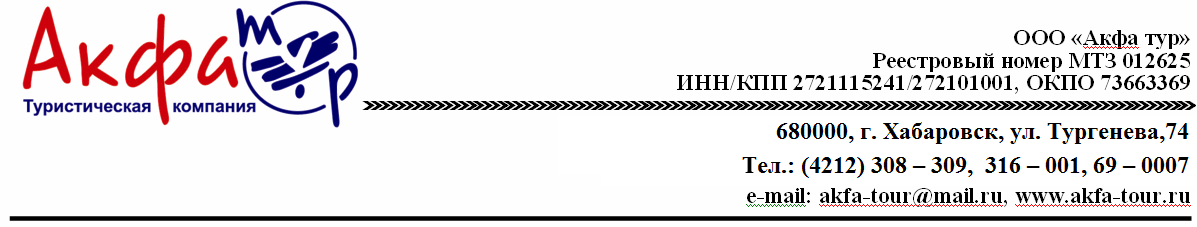 Групповой экскурсионныйтур на о. Сахалин с руководителем28.03.2022-30.03.2022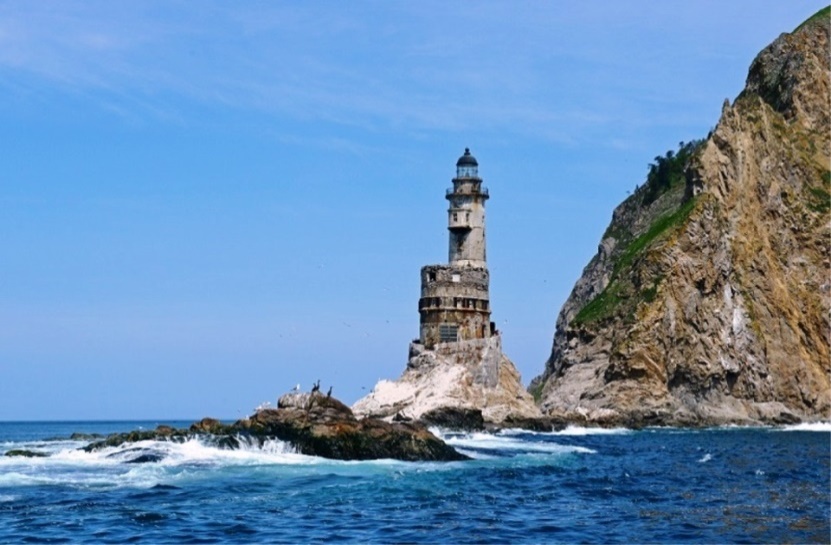 На выбор два варианта программы.1 Вариант1 день.   (Автобус предоставляется на 4 часа)Утренний вылет  из Хабаровска в Южно-Сахалинск  в 8.10 , прибытие в 10.30                                      Утреннее прибытие в Южно-Сахалинск. Встреча. «Завтрак с собой» (сухой паек).Обзорная экскурсия по городу +   подъем на СТК Горный воздух (на подъемнике).Обед, заселение в отель.Мемориал ПОБЕДА (обзорная экскурсия или квест).Аква парк (ужин там по талонам на питание).Самостоятельно возращение в отель. 2 день. (Автобус предоставляется  на 8 часов)Завтрак.Выезд в г. Корсаков, осмотр одного из крупнейших в России  завода СПГ. Экскурсия в парк Патриот.Обед в кафе г. Корсаков.Экскурсия  в СОБАЧИЙ ПИТОМНИК "АЙНА ТУР".Возвращение в город .Ужин в кафе города.Свободное время.3 день. (Автобус предоставляется на 4 часа)Завтрак, сдача номеров.Экскурсия на ферму оленейОбед в кафеТрансфер к аэропортуВылет в Хабаровск в 16.50.СТОИМОСТЬ  на человека в рублях при группе 15+1: 20 600руб/чел.Проживание в  Хостел  «Овсянка»  4-6 местное   https://www.ovsyanka-hostel.ruВ стоимость включено:-Транспортное сопровождение  (автобус на 15 часов)-Питание (3 завтрака (в первый день сухой паек), 3 обеда, 2 ужина)-Проживание 2 ночи в хостеле-Входные билеты-«Паспорта путешественника»-СтраховкаДополнительно оплачивается:-Авиаперелет Хабаровск-Ю.-Сахалинск-Хабаровск ( ребенок до 12 лет – 4600 руб/чел, субсидия для молодежи и пенсионеров – 5200 руб/чел, взрослый – от 32 450 руб/чел)-Дополнительное питание и личные расходы. 2 вариант.1 день. (Автобус предоставляется на 8 часов)Утренний вылет  из Хабаровска в Южно-Сахалинск  в 8.10 , прибытие в 10.30                                     
Утреннее прибытие в Южно-Сахалинск. Встреча. 
Завтрак.
Выезд в г. Корсаков, осмотр одного из крупнейших в России  завода СПГ.
Экскурсия в парк Патриот.
Обед в кафе г. Корсаков.
Экскурсия на Оленью ферму.
Возвращение в город, заселение.
Ужин в кафе города. 2  день. (Пешеходный день)Завтрак.
Краеведческий музей (обзорная экскурсия или квест).
Экскурсия в "Тайны закулисья" драматический театр им. Чехова.
Обед в кафе города.
Экскурсия в музей книги А.П. Чехова " Остров  Сахалин". 
Посещение крупнейшего на Дальнем востоке аквапарка (ужин там по талонам на питание)
Самостоятельно возращение в отель. 3 день.  (Автобус предоставляется на 4 часа)Завтрак, сдача номеров.Музей моя Россия.Обзорная экскурсия по городу +   подъем на СТК Горный воздух (на подъемнике).Трансфер к аэропорту.Обед в кафе "Борщ и грезы".Вылет в Хабаровск в 16.50. СТОИМОСТЬ  на человека в рублях при группе 15+1: 21 000руб/чел.Проживание в  Хостел  «Овсянка»  4-6 местное   https://www.ovsyanka-hostel.ruВ стоимость включено:-Транспортное обслуживание (автобус на 12 часов)-Питание (3 завтрака, 3 обеда, 2 ужина)-Проживание 2 ночи в хостеле-Входные билеты-«Паспорта путешественника»-СтраховкаДополнительно оплачивается:-Авиаперелет Хабаровск-Ю.-Сахалинск-Хабаровск ( ребенок до 12 лет – 2700 руб/чел, субсидия для молодежи и пенсионеров – 3200 руб/чел, взрослый – от 17 120 руб/чел)-Дополнительное питание и личные расходы. ПРИ ОПЛАТЕ КАРТОЙ МИР  ДО 01.05.2022                                                              ПОЛУЧЕНИЕ КЭШБЭК НА КАРТУ  20%Подробности участия в программе КЭШБЭК по ссылке http://www.akfa-tour.ru/kak-polischit-vozvrat-za-tur/